Туристическое агентство ООО «МК-ТУР»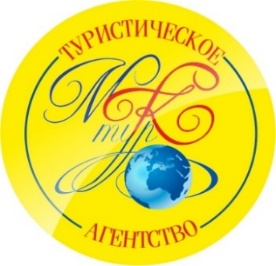 г. Орехово-Зуево, ул. Ленина, д. 59, 1 этажтел.: 8(496)415-26-26,8(903)004-65-70,8(903)624-48-20E-mail mktur-oz@mail.ru  www.mktur-oz.comГостевой дом «Приморская Ракушка»Дедеркой - это тихий, спокойный поселок - очень приятное и достаточно цивилизованное курортное местечко возле моря. Море рядом, горы рядом. Многокилометровый пляж в обе стороны и не переполненный отдыхающими. Даже для нудистов нашлось место в стороне от центрального пляжа. Море - чистое. От больших волн при шторме защищают пирсы – волнорезы. Дедеркой – это потрясающие водопады, прозрачная речка. Прогулки по горным тропинкам реликтовых лесов. Дивные растения и уникальные деревья. Повсюду цветы, пальмы, экзотические кустарники. И, главное, чистый горный воздух. Поселок Дедеркой Туапсинского района ( в сторону Сочи).Размещение:2-3-х этажных корпуса с балконом по периметру. 2-х, 3-х местные номера с удобствами в номере. в номере: мебель, телевизор, холодильник, кондиционер, санузел.2-х, 3-х местные номера с удобствами на этаже.в номере: мебель, телевизор, холодильник, кондиционер.Инфраструктура:На территории уютный двор, столики под навесом, небольшой бассейн с лежаками, фонтанчик, мангал, качели для детей, теннисный стол.Водоснабжение: Холодная, горячая вода постоянна.Питание: 3-х разовое комплексное, включено в стоимость.Пляж:Пляж – галька - 200 м. от гостевого дома широкая береговая линия. Пологое дно удобно для купания детей. Прокат пляжного инвентаря (платно).Дети: Принимаются с любого возраста. Дети до 5 лет без места и питания - 250 руб./сут.Расчетный час: заезд с 13:00 выезд до 09:00График заездовВ стоимость входит: проживание в номере, питание 3-х разовое, проезд на комфортабельном автобусе, страховка на время проезда, чай + кофе во время переезда.№график заездов 2-х, 3-х местный номерс удобствами2-х, 3-х местные номера с удобствами на этаже112.06-21.06.20171850015900219.06-28.06.20171850015900326.06-05.07.20172050016900403.07-12.07.20172050016900510.07-19.07.20172050016900617.07-26.07.20172050016900724.07-02.08.20172050016900831.07-09.08.20172050016900907.08-16.08.201720500169001014.08-23.08.201720500169001121.08-30.08.201720500169001228.08-06.09.201720500169001304.09-13.09.201718500159001411.09.-20.09.20171850015900